　　　　　　　　6/3.4（土・日）県選名古屋地区予選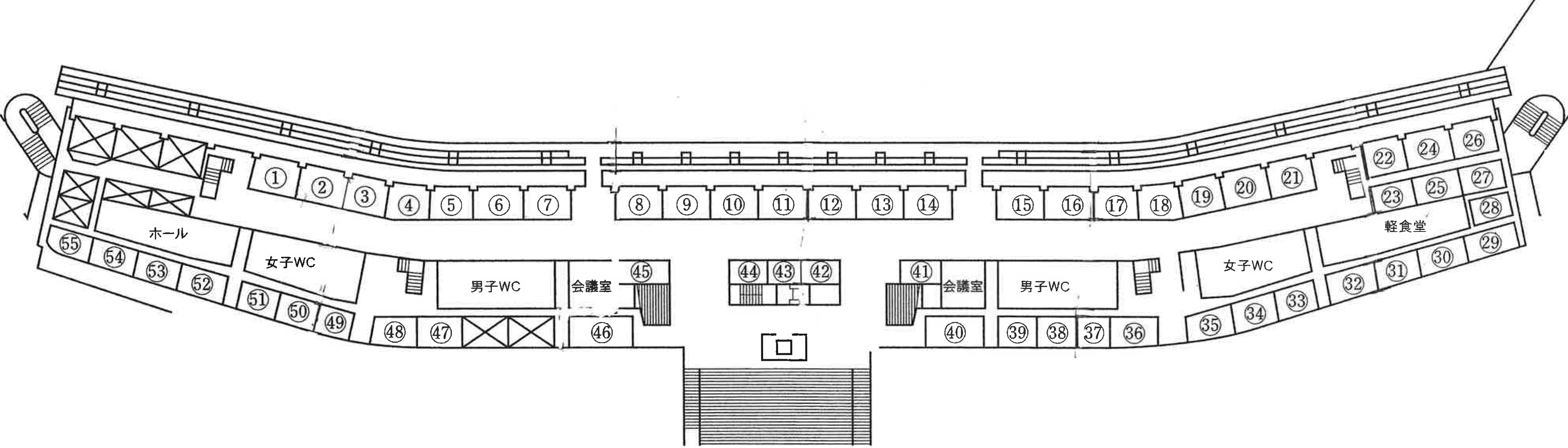 1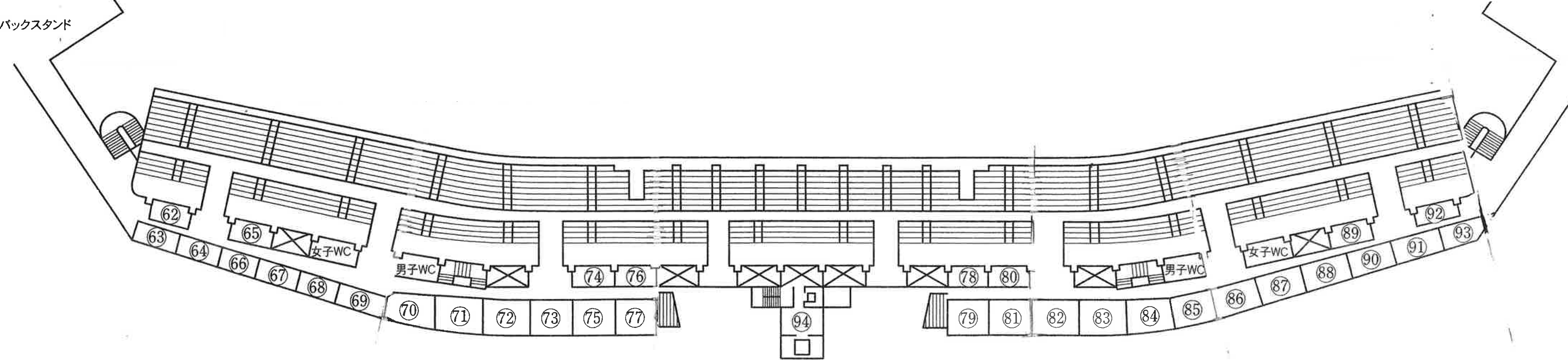 